South NodawayGreenhouse SaleFriday, April 28th 3:00 pm – 4:30 pmSaturday, April 29th 9:00 am – NoonSaturday, May 6th 9:00 am – Noon Assorted Flower VarietiesDraceana SpikesSweet Potato & Vinca VinesImpatiensPetuniasColeusCalibrachoasAlyssums*Assorted hanging baskets and potted décor available for sale**Fountain Grasses* 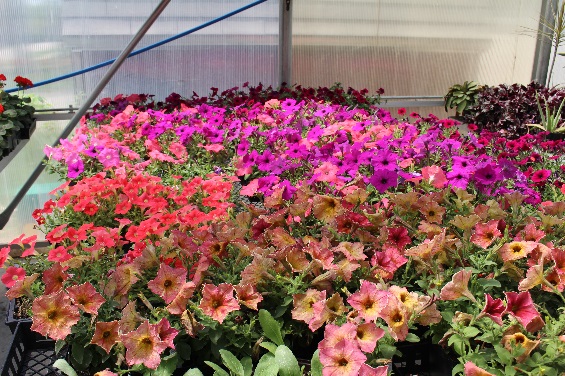 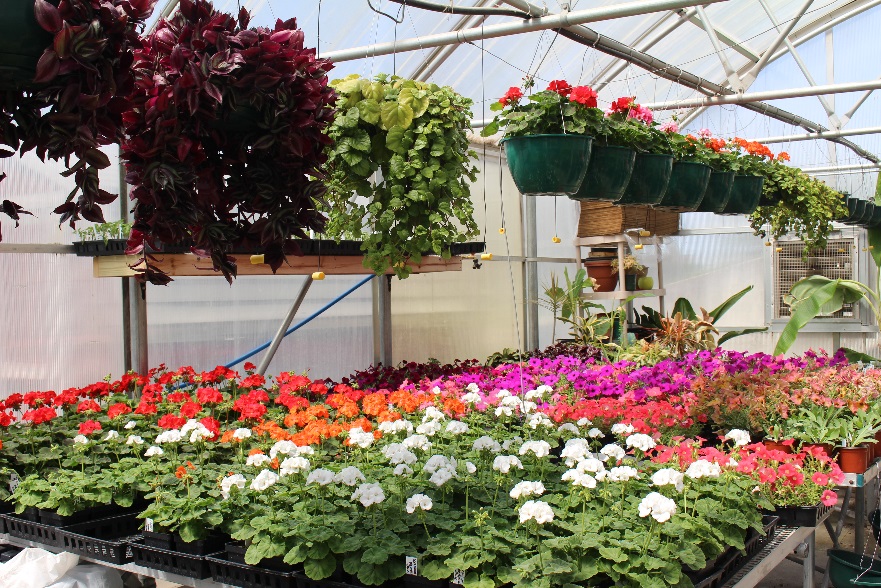 *Assorted tomato varieties*